Evidenční číslo smlouvy zhotovitele:  Evidenční číslo smlouvy objednatele:   SMLOUVA O ODBĚRU KALU(dále jen „smlouva“)I.Smluvní strany1.	Obchodní firma / název: [VYPLNÍ UCHAZEČ]Sídlo: [VYPLNÍ UCHAZEČ]Zastoupená: [VYPLNÍ UCHAZEČ]Osoby pověřené technickým jednáním: [VYPLNÍ UCHAZEČ]IČO: [VYPLNÍ UCHAZEČ]DIČ: [VYPLNÍ UCHAZEČ]Bankovní spojení: [VYPLNÍ UCHAZEČ]Zapsána v OR [VYPLNÍ UCHAZEČ], spisová značka [VYPLNÍ UCHAZEČ]dále jen zhotovitel2.	Ostravské vodárny a kanalizace a.s.Sídlo:  Nádražní 28/3114, 729 71 Ostrava – Moravská OstravaZastoupená: Ing. Tomášem Macurou, MBA, předsedou představenstvaIng. Petrem Konečným, MBA, místopředsedou představenstvaOsoby pověřené technickým jednáním:Ing. David Kutý, MBA, výrobní ředitelIng. Daniel Žárský, vedoucí provozu čistíren odpadních vodIČO:  45193673DIČ: CZ45193673Bankovní spojení: KB Ostrava, č.ú. 5302761/0100Zapsána v OR KS v Ostravě, spisová značka B 348dále jen objednatelII.Základní ustanoveníTato smlouva se řídí zákonem č. 89/2012 Sb., občanský zákoník (dále jen „občanský zákoník“). 2)	Smluvní strany prohlašují, že údaje uvedené v čl. I. smlouvy jsou v souladu se skutečností v době uzavření smlouvy. Smluvní strany se zavazují, že změny dotčených údajů oznámí bez prodlení písemně druhé smluvní straně.III.Předmět smlouvy, místo plněníPředmětem smlouvy je závazek zhotovitele odebírat od objednatele odvodněný hygienizovaný kal z čištění komunálních odpadních vod (dále jen „kal“) na Ústřední čistírně odpadních vod v Ostravě - Přívoze (dále jen „ÚČOV“), tento kal zpracovávat a závazek objednatele za odebrání kalu zaplatit zhotoviteli sjednanou odměnu, a to vše za podmínek sjednaných v této smlouvě.Odběrem kalu a zpracováním kalu se rozumí naložení kalu - po ukončení technologického procesu hygienizace, který zajišťují pracovníci objednatele na hygienizační lince a přilehlé manipulační ploše - zhotovitelem na dopravní prostředek zhotovitele v místě dle odst. 3 čl. III. této smlouvy a jeho odvoz z místa nakládky kalu. Zhotovitel se zavazuje odebraný kal následně zpracovat, resp. využít nebo odstranit jako kal z čištění komunálních odpadních vod kat. č.  podle § 12 odst. 3) zákona č. 185/2001 Sb., o odpadech, ve znění pozdějších předpisů (dále jen „zákon o odpadech“) v zařízení zhotovitele, jež bylo schváleno orgány státní správy pro využívání, odstraňování, sběr nebo výkup odpadů.Místem nakládky kalu je zpevněná plocha vedle odvodňovací stanice vyhnilého kalu – viz. schéma v příloze – v ÚČOV, ulice Oderská 44/1106. Okamžikem naložení kalu na ložnou plochu dopravního prostředku zhotovitele nebo jeho přepravce dochází k převodu vlastnického práva k tomuto kalu z objednatele na zhotovitele a k přechodu nebezpečí škod na věci na zhotovitele.Zhotovitel se zavazuje odebírat kal v jakékoliv kvalitě s minimálním obsahem sušiny 20 %, a to v objemu celkového mu objednatelem dodaném množství kalu; přičemž zhotovitel předpokládá, že toto množství může činit až cca 30 000 t/rok, tedy celkem cca 90 000 tun za dobu plnění této smlouvy. Množství dodaného kalu v rámci výše uvedených předpokládaných objemů závisí výhradně na aktuálních provozních potřebách objednatele.Zhotovitel se zavazuje uspořádat provádění odběru kalu tak, aby manipulační plocha u hygienizační linky nebyla přeplněna a přitom byly splněny požadavky na dobu hygienizace kalu. Objednatel je povinen označit kal, u něhož nebyl dokončen proces hygienizace, přičemž proces hygienizace trvá 24 hodin od jeho umístění na manipulační plochu. Zhotovitel je povinen provést odběr kalu nejpozději do 72 hodin od dokončení procesu hygienizace kalu nebo do 48 hodin od písemné výzvy objednatele zaslané zhotoviteli na emailovou adresu: [VYPLNÍ UCHAZEČ]Zhotovitel se zavazuje při plnění povinností vyplývajících z této smlouvy postupovat v souladu s právními předpisy.IV.Ostatní ujednáníObjednatel jako původce odpadu se zavazuje informovat zhotovitele o případné změně kategorizace kalu. Zhotovitel prohlašuje, že je osobou oprávněnou k nakládání s odpady ve smyslu § 4 odst. 1 písm. y) zákona o odpadech a je oprávněn k převzetí odpadu do svého vlastnictví dle § 12 odst. 3 zákona o odpadech a zavazuje se příslušné oprávnění udržovat v platnosti a účinnosti po celou dobu trvání této smlouvy. Zhotovitel současně s podpisem této smlouvy předložil objednateli výpis z obchodního rejstříku a pravomocné rozhodnutí orgánu kraje, kterým je udělen souhlas k provozování zařízení k využívání, odstraňování, sběru nebo výkupu odpadů v souladu s § 14 zákona o odpadech, a to včetně platného provozního řádu výše uvedeného zařízení, a zavazuje se toto oprávnění udržovat v platnosti a účinnosti, a to věcně v jakkoli nezúženém rozsahu po celou dobu trvání této smlouvy.Zhotovitel prohlašuje, že je oprávněn odebírat předmětný odpad také v případě, že by v souladu s prováděním § 6 odst. 1 zákona o odpadech bylo nutno jej přeřadit do kategorie „N-nebezpečný odpad“ a zavazuje se tímto i k odběru takto klasifikovaného odpadu.Zhotovitel se zavazuje informovat objednatele pravidelně každých šest měsíců formou krátké písemné hodnotící zprávy o způsobu nakládání s odebraným kalem a o všech správních řízeních, která byla v souvislosti s dalším zpracováním těchto kalů vyvolána. V případě zásadní změny ve způsobu nakládání s kaly nebo při vydání nového/změnového rozhodnutí příslušného krajského úřadu, kterým je udělen souhlas k provozování daného zařízení k využívání, odstraňování, sběru nebo výkupu odpadů dle § 14 zákona o odpadech, je zhotovitel povinen informovat objednatele bezodkladně.Objednatel umožní zhotoviteli příjezd vozidly k místě nakládky kalu dle odst. 3     čl. III. této smlouvy po dobu 24 hod. denně. Zhotovitel předá do tří dnů od podpisu této smlouvy objednateli seznam vozidel, jež bude užívat k plnění této smlouvy a rovněž seznam svých zaměstnanců a seznam všech přepravců, kteří budou činní při plnění této smlouvy. Zhotovitel je povinen neprodleně písemně oznámit veškeré změny ve výše uvedených seznamech.Zaměstnanci zhotovitele, kteří v areálu objednatele budou vykonávat jakoukoliv činnost, musí být zhotovitelem prokazatelně seznámeni s pravidly pro vstup, vjezd a pohyb osob a vozidel včetně přepravy materiálu v areálech objednatele podle interních předpisů objednatele.Zhotoviteli a jeho zaměstnancům je zakázán přístup do všech výrobních i nevýrobních prostor objednatele mimo prostory vymezené touto smlouvou. Vstupy do ostatních prostor jsou možné pouze se souhlasem odpovědných zaměstnanců objednatele.Zhotovitel je povinen udržovat čistotu provozně manipulačních ploch včetně všech používaných komunikací a nese při plnění této smlouvy odpovědnost za škodu na zařízení objednatele.Zhotovitel se zavazuje, že k plnění této smlouvy bude využívat pouze vozidla a stroje v dobrém technickém stavu, z nichž nebude unikat palivo, provozní kapaliny ani výfukové plyny nad míru povolenou právními předpisy pro příslušný druh vozidla / stroje. Zhotovitel je odpovědný za případný únik pohonných hmot, oleje a jiných nebezpečných látek, který způsobí svou činností v areálu objednatele, a za jeho následnou likvidaci.Při nakládání se závadnými látkami bude zhotovitel postupovat v souladu se zákonem č. 254/2001 Sb., o vodách a o změně některých zákonů, ve znění pozdějších předpisů, zákonem o odpadech, zákonem č. 350/2011 Sb., o chemických látkách a chemických směsích a o změně některých zákonů (chemický zákon), ve znění pozdějších předpisů, dalšími zákony z oblasti ochrany životního prostředí a prováděcími vyhláškami těchto zákonů, ve znění pozdějších předpisů.V případě použití kalu na zemědělskou půdu je zhotovitel povinen stanovit program použití kalů a plnit ostatní povinnosti uvedené v ustanovení § 33 a násl. zákona o odpadech.Zhotovitel je povinen při své činnosti předcházet vzniku havárií. V případě, že způsobí v areálu objednatele havárii je jeho povinností neprodleně informovat vedoucího provozu ČOV a účastnit se likvidace následků havárie. Tím nejsou dotčeny ostatní povinnosti stanovené příslušnými právními předpisy v oblasti ochrany životního prostředí, včetně (nikoli však výlučně) povinnosti stanovené § 17 – § 19 zákona č. 17/1992 Sb., o životním prostředí, ve znění pozdějších právních předpisů.Zhotovitel si při plnění této smlouvy bude počínat tak, aby zamezil vzniku škod. Zhotovitel se zavazuje při plnění této smlouvy touto činností pověřovat jen odborně způsobilé zaměstnance, které prokazatelně poučí o dodržení technických norem, hygienických, bezpečnostních, protipožárních a ostatních vnitřních předpisech objednatele. Znění těchto předpisů poskytne objednatel zhotoviteli do tří dnů od podpisu této smlouvy.   V případě, že zhotovitel bude využívat k dopravě kalu služeb jiného dodavatele (dále jen přepravce), pak zhotovitel zaváže přepravce k dodržování  ustanovení této smlouvy platných pro zhotovitele a jeho zaměstnance při pohybu v areálu objednatele. Zhotovitel prokazatelně seznámí zaměstnance přepravce s pravidly pro vstup, vjezd a pohyb osob a vozidel včetně přepravy materiálu v areálech objednatele podle interních předpisů objednatele.Zhotovitel nejpozději v den uzavření této smlouvy předloží objednateli (i) pojistnou smlouvu, jejímž předmětem je pojištění odpovědnosti za škodu způsobenou zhotovitelem, kterou způsobí objednateli v rámci plnění této smlouvy nebo v souvislosti s ním, s limitem pojištění nejméně 35 mil. Kč s dobou platnosti pojištění po celou dobu trvání této smlouvy a dále (ii) potvrzení o zaplacení pojistného.Zhotovitel se zavazuje udržovat pojištění dle odst. 15 čl. IV této smlouvy po celou dobu jejího trvání.Zhotovitel se dále zavazuje udržovat po celou dobu trvání této smlouvy také technickou kvalifikaci v rozsahu dle čl. 5.13 a 5.14 zadávací dokumentace k veřejné zakázce „Výběr dodavatele pro odběr hygienizovaného kalu z čištění komunálních odpadních vod na ÚČOV Ostrava pro období 2020 - 2022“ (dále jen „technická kvalifikace“) a je povinen informovat objednatele bezodkladně o jakékoliv změně v technické kvalifikaci, k níž dojde od uzavření této smlouvy.Zhotovitel je povinen na základě žádosti objednatele prokázat objednateli bez zbytečného odkladu, že splňuje technickou kvalifikaci, a to způsobem předvídaným v zadávací dokumentaci k výše specifikované veřejné zakázce. Uvedenou žádost může objednatel uplatnit kdykoliv během doby trvání této smlouvy, a to i opakovaně. V.Odměna Objednatel se zavazuje za odběr a zpracování kalu hradit zhotoviteli odměnu. Odměna se určí vynásobením množství odebraného a zpracovaného kalu v tunách a jeho jednotkové ceny/tunu.V závislosti na vlastnostech kalu a jeho zařazení do příslušné kategorie odpadu se smluvní strany dohodly na následujících jednotkových cenách:A) Kal je zařazen jako „O-ostatní odpad“ dle § 6 odst. 2 zákona o odpadech:     Jednotková cena je stanovena dohodou na: bez DPH    [VYPLNÍ UCHAZEČ],-  Kč/tunus     DPH    [VYPLNÍ UCHAZEČ],-  Kč/tunuB) Kal je zařazen jako „N-nebezpečný odpad“ dle § 6 odst. 1 zákona o odpadech:      Jednotková cena je stanovena dohodou na: bez DPH   [VYPLNÍ UCHAZEČ],- Kč/tunus     DPH   [VYPLNÍ UCHAZEČ],- Kč/tunuDPH bude zhotovitel účtovat v zákonné sazbě.Zhotovitel je oprávněn písemně navrhnout objednateli zařazení kalu do kategorie „N-nebezpečný odpad“, pokud zhotovitel současně předloží objednateli průkaznou dokumentaci, a to ve formě rozboru od akreditované laboratoře nebo rozhodnutí orgánů státní správy. Pro určení odměny je rozhodující kategorizace kalu provedená objednatelem.VI.Platební podmínkyNa základě podkladů evidence odběrů kalu vystaví zhotovitel za každý uplynulý kalendářní měsíc dle § 31b zákona č. 235/2004 Sb., o dani z přidané hodnoty, ve znění pozdějších předpisů (dále jen „ZDPH“) do 15 dnů od konce kalendářního měsíce souhrnný daňový  doklad (daňový doklad). Na všech daňových dokladech bude uvedeno číslo této smlouvy u objednatele. Lhůta splatnosti faktury je 28 dnů od doručení objednateli.Daňový doklad bude mít všechny náležitosti dle ZDPH. Přílohou daňového dokladu bude objednatelem potvrzená evidence odběrů kalu. Evidence odběru kalu bude obsahovat údaje o množství odebraného kalu za každý den v příslušném kalendářním měsíci a tuto zpracovává zhotovitel. Hmotnost odebraného kalu bude stanovena vážením na mostové váze instalované v areálu objednatele na adrese: ÚČOV, Oderská 44, Ostrava – Přívoz. V případě vzniku sporu smluvních stran ohledně hmotnosti odebraného kalu, je pro určení hmotnosti odebraného kalu rozhodující hmotnost uvedená na vážních lístcích mostové váhy objednatele za příslušné období.Jestliže daňový doklad nebude obsahovat evidenci odběru kalu za uplynulý měsíc nebo tato evidence nebude potvrzena objednatelem nebo daňový doklad nebude zahrnovat jinou podstatnou náležitost, je objednatel oprávněn tuto fakturu ve lhůtě splatnosti vrátit zhotoviteli. Bude-li tvrzení objednatele o výše uvedené vadnosti daňového dokladu oprávněné, vystaví zhotovitel objednateli novou bezvadnou fakturu bez zbytečného odkladu; splatnost nové bezvadné faktury bude počítána v celé délce ode dne jejího doručení objednateli. Platba bude prováděna bezhotovostní formou. Dnem platby se rozumí den, kdy byla fakturovaná částka připsána na účet zhotovitele. Zálohy nejsou přípustné. V případě, že správce daně rozhodl, že zhotovitel je nespolehlivý plátce ve smyslu ustanovení § 106a ZDPH nebo zhotovitel uvedl na daňovém dokladu sloužícímu jako podklad pro bezhotovostní úhradu jiný bankovní účet, než zveřejněný správcem daně dle ustanovení § 98 ZDPH, je objednatel oprávněn provést úhradu ceny pouze ve výši částky základu daně a příslušnou DPH uhradit přímo na bankovní účet správce daně zhotovitele v souladu s § 109a ZDPH. O této úhradě bude objednatel zhotovitele informovat a jeho závazek vztahující se k části ceny za dílo ve výši DPH se tím bude považovat za splněný.VII.Odpovědnost za škody a smluvní sankceZhotovitel se zavazuje uhradit objednateli škodu způsobenou v důsledku přerušení odběru kalu podle čl. III. této smlouvy, přičemž podkladem pro výpočet škody bude zejména, nikoliv však výlučně, rozdíl mezi náklady objednatele na zajištění náhradního odběru kalu a cenou, za kterou tento kal upravoval a odebíral obvykle zhotovitel.Objednatel je oprávněn požadovat na zhotoviteli zaplacení smluvní pokuty ve výši 100 000 Kč za každý den prodlení s odběrem kalu dle odst. 6 čl. III. výše.Objednatel je oprávněn požadovat na zhotoviteli zaplacení smluvní pokuty ve výši 500 000 Kč v případě, že se prohlášení zhotovitele dle odst. 2 čl. IV. nebo odst. 3 čl. IV. výše ukáže být nepravdivým.Objednatel je oprávněn požadovat na zhotoviteli zaplacení smluvní pokuty ve výši 10 000 Kč za každé porušení povinností zhotovitele dle odst. 4 čl. IV. výše.Objednatel je oprávněn požadovat na zhotoviteli zaplacení smluvní pokuty ve výši 100 000 Kč za každé porušení povinnosti zhotovitele dle odst. 16 čl. IV. výše.Objednatel je oprávněn požadovat po zhotoviteli zaplacení smluvní pokuty ve výši 100 000 Kč za každé porušení povinnosti zhotovitele dle odst. 17 čl. IV. výše.Objednatel je oprávněn požadovat po zhotoviteli zaplacení smluvní pokuty ve výši 100 000 Kč za každé porušení povinnosti zhotovitele dle odst. 18 čl. IV. výše.V případě, že na straně zhotovitele dojde k porušení jakýchkoli veřejnoprávních povinností a tímto porušením dojde k udělení pokuty objednateli ze strany České inspekce životního prostředí nebo jiného orgánu státní správy, je objednatel oprávněn takto udělenou pokutu požadovat po zhotoviteli jako smluvní pokutu, a to nejpozději do 30 dnů poté, co příslušné rozhodnutí nabude právní moci. Jakmile svým jednáním zhotovitel způsobí objednateli škodu, zejména z důvodů porušení právních předpisů o ochraně životního prostředí, předpisů bezpečnosti práce, dopravních předpisů a protipožárních předpisů, je zhotovitel povinen škodu uhradit v plné výši, a to včetně smluvních pokut, pokud se smluvní strany nedohodnou jinak.Zaplacením smluvních pokut nezaniká právo Objednatele požadovat náhradu škody v plné výši. Zaplacení smluvní pokuty nezbavuje zhotovitele povinnosti k plnění závazku zajištěného touto smluvní pokutou.VIII.Doba trvání smlouvyTato smlouva nabývá platnosti dnem jejího podpisu a účinnosti dnem 1. 1. 2020.Tato smlouva se uzavírá na dobu určitou do 31. 12. 2022. IX.Reporting BOZPObjednatel se zavázal zasílat pravidelný měsíční reporting týkající se bezpečnosti a ochrany zdraví při práci svému majoritnímu akcionáři, kterým je společnost SUEZ Groupe, zjednodušená akciová společnost se sídlem Tour Cb 21, 16, place de l’Iris, 92040 Paris La Défense Cedex, Francie, zapsaná v Obchodním a podnikovém rejstříku vedeném Rejstříkem při Obchodním soudu v Nanterre, identifikační číslo 410 118 608 R.C.S. NANTERRE. Součástí výše uvedeného reportingu je informace o celkovém počtu odpracovaných hodin všech dodavatelů pro objednatele a počet pracovních úrazů v souvislosti s prací prováděnou pro objednatele.Zhotovitel se zavazuje do pěti pracovních dní od skončení kalendářního měsíce zaslat emailem na adresu info@ovak.cz informaci o počtu odpracovaných hodin všech svých zaměstnanců pro objednatele v daném kalendářním měsíci a informaci o počtu pracovních úrazů vzniklých v souvislosti s pracemi prováděnými pro objednatele v daném kalendářním měsíci. Zhotovitel v emailu uvede měsíc a rok, za které informace poskytuje, číslo a název smlouvy a předmět emailu označí „Reporting BOZP“.Objednatel se zavazuje, že informace poskytnuté zhotovitelem budou použity výlučně za účelem reportingu majoritnímu akcionáři objednatele dle odst. 1 tohoto článku smlouvy. X.Závěrečná ustanoveníS ohledem na to, že smluvní strany jednají v rámci své podnikatelské činnosti, se ve vztahu ke smlouvám, které odkazují na tyto obchodní podmínky, nepoužijí ustanovení § 1740 odst. 3, § 1757 odst. 2 a 3 a dále pak § 1799 a § 1800 občanského zákoníku. Smluvní strany se dále dohodly, že ustanovení § 577 občanského zákoníku se nepoužije. Určení množstevního, časového, územního či jiného rozsahu v této smlouvě je pevně určeno autonomní dohodou smluvních stran a soud není oprávněn do smlouvy jakkoliv zasahovat.Smluvní strany prohlašují, že před uzavřením smlouvy zvážily plně hospodářskou, ekonomickou i faktickou situaci a jsou si plně vědomy okolností této smlouvy, jakož i okolností, které mohou po uzavření této smlouvy nastat. Pro vyloučení pochybností se uvádí, že smluvní strany považují tuto smlouvu za odvážnou smlouvu a tudíž se na závazky z ní vzniklé nepoužijí ustanovení občanského zákoníku o změně okolností v ustanovení §1764 až 1766 a neúměrném zkrácení v ustanovení §1793 až 1795. Tuto smlouvu nelze měnit rozhodnutím soudu v jakékoliv její části.Tato smlouva je vyhotovena ve dvou stejnopisech podepsaných oprávněnými zástupci smluvních stran, přičemž zhotovitel obdrží jedno vyhotovení a objednatel jedno vyhotovení.Zhotovitel odpovídá vůči objednateli za to, aby ani jeho zaměstnanci, ani jiné osoby provádějící pro něho činnost související s touto smlouvou nevykonávali takovou činnost jako nelegální práci ve smyslu § 5 písm. e) zákona č. 435/2004 Sb., o zaměstnanosti, v platném znění. Zhotovitel se  zavazuje vynaložit náležitou péči a podniknout veškerá opatření zejména pokud jde o předcházení výskytu nelegální práce při plnění této smlouvy, a to i u svých subdodavatelů. Smluvní strany se zavazují zachovávat mlčenlivost o všech informacích a skutečnostech získaných při jednáních o uzavření této smlouvy nebo vyplývajících z této smlouvy, jejích příloh či dodatků. Smluvní strany se zavazují nesdělit a nezpřístupnit tyto informace a skutečnosti třetím osobám.Zhotovitel není oprávněn převést jeho práva a povinnosti ze smlouvy jako postupitel třetí osobě, a to ani částečně, bez předchozího písemného souhlasu objednatele.Tato smlouva může být měněna jen písemnými a chronologicky číslovanými dodatky, a to s výhradou změny v údajích dle čl. I této smlouvy. Ujednáními v jiné formě, včetně zápisů, protokolů apod., smluvní strany nechtějí být vázány. Za písemnou formu se pro účely této smlouvy nepovažuje výměna emailových či jiných elektronických zpráv. Smluvní strany si nepřejí, aby nad rámec výslovných ustanovení této smlouvy byla jakákoliv práva a povinnosti dovozovány z dosavadní či budoucí praxe zavedené mezi smluvními stranami nebo zvyklostí zachovávaných obecně či v odvětví týkajícím se předmětu plnění této smlouvy, ledaže je v této smlouvě výslovně sjednáno jinak. Vedle shora uvedeného strany potvrzují, že si nejsou vědomy žádných dosud mezi nimi zavedených obchodních zvyklostí či praxe. Eventuální neplatnost, neúčinnost, zdánlivost či nevymahatelnost některého ustanovení smlouvy nemá vliv na ostatní ustanovení této smlouvy. Smluvní strany se dohodnou na náhradě takového neplatného, neúčinného, zdánlivého či nevymahatelného ustanovení písemným dodatkem k této smlouvě, který se bude shodovat s ekonomickým účelem původního ustanovení nebo se mu co nejvíce přiblíží. Pro účely této smlouvy se namísto ustanovení § 573 občanského zákoníku uplatní následující pravidla. Jakýkoliv dopis, oznámení či jiný dokument bude považován za doručený druhé smluvní straně, bude-li dané smluvní straně doručen na kontaktní adresu dle této smlouvy, či písemně do sídla či místa podnikání smluvní strany, či na jakoukoli jinou adresu oznámenou jednou smluvní stranou druhé smluvní straně pro účely doručování písemných oznámení. V případě písemnosti zasílané provozovatelem poštovních služeb se má v pochybnostech za to, že písemnost zaslaná doporučenou poštovní přepravou byla doručena třetí den po dni odeslání této písemnosti. Smluvní strany se zavazují informovat druhou smluvní stranu o změnách kontaktních údajů uvedených v této smlouvě.Smluvní strany prohlašují, že se dohodly na celém obsahu této smlouvy. Tato smlouva nahrazuje všechna předchozí písemná nebo ústní ujednání smluvních stran, která se vztahují k předmětu této smlouvy. Smluvní strany výslovně potvrzují, že podmínky této smlouvy jsou výsledkem jednání smluvních stran a každá ze stran měla příležitost ovlivnit obsah podmínek této smlouvy.Objednatel zpracovává osobní údaje uvedené v této smlouvě a všech dokumentech s touto smlouvou souvisejících, a to v souladu s platnou legislativou. Bližší informace zejména ke způsobu, rozsahu, účelu, podmínkám a délce zpracování osobních údajů jsou uvedeny na webových stránkách objednatele: www.ovak.cz v sekci  O společnosti.Objednatel jako součást skupiny SUEZ prosazuje rovný přístup, nestrannost, zákonnost, slušnost a etické chování ve všech obchodních vztazích v souladu s Etickou chartou SUEZ umístěnou na webových stránkách www.ovak.cz. Pro oznámení nezákonného nebo neetického jednání slouží e-mailová adresa etika@ovak.cz.Příloha: Schéma s vyznačením plochy pro nakládku kalu V Ostravě dne : __________________     		V [VYPLNÍ UCHAZEČ] dne : 										    [VYPLNÍ UCHAZEČ] ________________________   			 ______________________________     za  objednatele						 za  zhotovitele                           Ing. Tomáš Macura, MBA		 	           	[VYPLNÍ UCHAZEČ]Předseda představenstva	                                      [VYPLNÍ UCHAZEČ]________________________   			      za  objednatele						 Ing. Petr Konečný, MBA		 	           	místopředseda představenstvaPříloha: Schéma s vyznačením plochy pro nakládku kalu 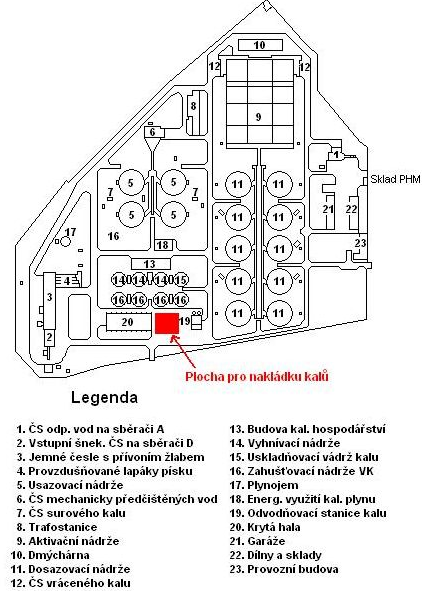 